             КАРАР                                                                                  РЕШЕНИЕ 06 март   2023  й.                                №155                             06 марта     2023 г.Об использовании материалов, выходящих после разборки помещения  молокосборника с.Старокуручево       В соответствии с Гражданским кодексом Российской Федерации,  Федеральным законом от 06.10.2003 № 131-ФЗ «Об общих принципах организации местного самоуправления в Российской Федерации» и Устава   сельского поселения Старокуручевский сельсовет и с учетом результатов публичных слушаний, проведенных 27 февраля  2023 года1.Утвердитьб решение об использовании материалов, выходящих после разборки помещения молокосборника в с.Старокуручево на благоустроительные нужды.2.Настоящее  решение  вступает в силу со дня его принятия и подлежит обнародованию на стенде и на официальном сайте администрации сельского поселения Старокуручевский сельсовет муниципального района Бакалинский район Республики Башкортостан https:// https://kuruchevo.ru/.ru в сети «Интернет».3.Контроль за исполнением настоящего Решения Совета возложить на  Президиум  Совета сельского поселения Старокуручевский сельсовет муниципального района Бакалинский район Республики Башкортостан..Председатель Совета сельского поселения Старокуручевский сельсовет муниципального районаБакалинский  район Республики Башкортостан                         И.М.Маннапов             Башҡортостан РеспубликаһыРеспублика БашкортостанБакалы районы муниципаль районының Иске Корос  ауыл советы 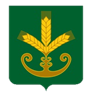 ауыл биләмәһе Советы452654, Иске Корос  ауылы,Узэк урамы,23 Тел. 8(34742)2-44-35Совет сельского поселения Старокуручевский сельсовет муниципального района Бакалинский район Республики Башкортостан452654, село Старокуручево, ул.Центральная ,23 Тел. 8(34742)2-44-35